REQUERIMENTO Nº           /2018 	  	Assunto: Solicita ao Departamento de Estradas de rodagem (DER) estudo sobre a possibilidade de colocar faixas de pedestres na Rodovia Luciano Consoline, em frente A Prefeitura Municipal de Itatiba e a Empresa Linha Sita, conforme especifica.                        Senhor Presidente:           CONSIDERANDO que a Rodovia Luciano Consoline, que liga a Cidade de Itatiba a Bragança Paulista e que tem um movimento intenso, devido ao grande fluxo de veículos que transitam diariamente por esta Rodovia, dificultando muito a travessia de pedestres.                                CONSIDERANDO que essa é uma medida necessária, para preservar a vida das pessoas que precisam atravessar a Rodovia neste local, para ir e vir ao trabalho.REQUEIRO nos termos regimentais, após ouvido o Douto e Soberano Plenário, que seja oficiada ao Departamento de Estrada de Rodagem (DER) para que execute no menor lapso de tempo possível, estudos sobre a possibilidade de colocação de faixa de pedestres em frente a Prefeitura Municipal de Itatiba e a Empresa Linha Sita, com a finalidade de preservar a integridade física de todos.              SALA DAS SESSÕES, 23 de Novembro de 2018                      EDUARDO VAZ PEDROSO.                                 Vereador - PPS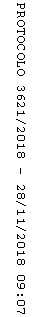 